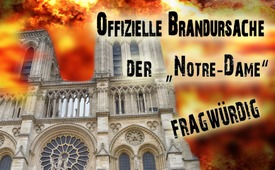 Offizielle Brandursache der „Notre Dame“ fragwürdig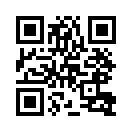 Wie oberflächlich und einseitig die Leitmedien berichten, konnte nach dem Brand vom 15. April 2019 der 'Notre-Dame' in Paris sehr gut beobachtet werden. Oder haben Sie etwa von Berichten in den etablierten Medien gehört, welche zum Beispiel erwähnen, dass es unmöglich ein Unfall gewesen sein kann, weil altes Eichenholz niemals so schnell brennen würde?
Mögliche Antworten, wer hinter dem Brand stecken könnte und weshalb, gibt der spirituelle Vermittler Sironjas.Wie oberflächlich und einseitig die Leitmedien berichten, konnte nach dem Brand vom 15. April 2019 der 'Notre-Dame' in Paris sehr gut beobachtet werden. Oder haben Sie etwa von Berichten in den etablierten Medien gehört, welche die offiziell verlautbarte Brandursache hinterfragen? 
Laut Jan Walter, dem Betreiber der kritischen Webseite „Legitim“, habe bereits wenige Tage nach dem Brand der ehemalige Chefarchitekt der Kathedrale Benjamin Mouton ein brisantes Interview gegeben. Darin sagte er, dass es unmöglich ein Unfall gewesen sein kann, weil altes Eichenholz niemals so schnell brennen würde. Doch gemäß den Leitmedien, sollen Bauarbeiter das Rauchverbot missachtet haben! Ein Experiment des Chiropraktikers Bruno Laroche lässt die Zigaretten-Theorie der Berufsjournalisten ziemlich alt aussehen. Das Video schaffte auf Facebook über zwei Millionen Aufrufe und zeigt, wie er einen alten Eichenbalken über längere Zeit mit einem Bunsenbrenner bearbeitet. Aber ein glühender Zigarettenstummel soll die alten Eichenbalken zum Brennen ge¬bracht haben?! Mögliche Antworten, wer hinter dem Brand stecken könnte und weshalb, gibt der spirituelle Vermittler Sironjas im Interview mit Jan Walter. Auf YouTube eingeben: „NOTRE-DAME INSIDE JOB“ (Was führen die Kabalen im Schilde?)von rs./dd.Quellen:www.legitim.ch/single-post/2019/04/26/NOTRE-DAME-VIDEO-geht-VIRAL-und-entlarvt-das-M%C3%A4rchen-der-FAKE-NEWS
https://www.youtube.com/watch?v=rRPxXhEd0WwDas könnte Sie auch interessieren:#Frankreich - www.kla.tv/FrankreichKla.TV – Die anderen Nachrichten ... frei – unabhängig – unzensiert ...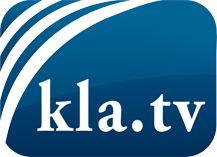 was die Medien nicht verschweigen sollten ...wenig Gehörtes vom Volk, für das Volk ...tägliche News ab 19:45 Uhr auf www.kla.tvDranbleiben lohnt sich!Kostenloses Abonnement mit wöchentlichen News per E-Mail erhalten Sie unter: www.kla.tv/aboSicherheitshinweis:Gegenstimmen werden leider immer weiter zensiert und unterdrückt. Solange wir nicht gemäß den Interessen und Ideologien der Systempresse berichten, müssen wir jederzeit damit rechnen, dass Vorwände gesucht werden, um Kla.TV zu sperren oder zu schaden.Vernetzen Sie sich darum heute noch internetunabhängig!
Klicken Sie hier: www.kla.tv/vernetzungLizenz:    Creative Commons-Lizenz mit Namensnennung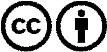 Verbreitung und Wiederaufbereitung ist mit Namensnennung erwünscht! Das Material darf jedoch nicht aus dem Kontext gerissen präsentiert werden. Mit öffentlichen Geldern (GEZ, Serafe, GIS, ...) finanzierte Institutionen ist die Verwendung ohne Rückfrage untersagt. Verstöße können strafrechtlich verfolgt werden.